1.В сад пришли вы малышами, В сентябре уж в первый класс. Выпускной  у вас сегодня, С чем и поздравляем вас. 2. Вы многому здесь научились: Буквы писать и немножко считать. Ручки у вас потрудились: Клеить, лепить и букет составлять... 3. В школе учитесь, ребята, усердно, Вспомните все, что мы с вами прошли. Всем вам желаем здоровья и счастья, Правильный путь в своей жизни найти.
4. Это первый выпускной, Будут и другие, Вспомним мы еще с тобой, Годы дорогие, Воспитателей и нянь, И друзей по саду. Ты вперед смелее глянь, А грустить не надо!
5. Мы хотим поздравить вас,
Вы идете в первый класс.
Нас не забывайте,
В гости прибегайте!
Мы пошли бы тоже,
Но пока не можем!
6. Пусть звонком веселым
Вас встречает школа!Ты сегодня выпускник,	
Ты закончил детский сад.
Ручка, ластик и дневник
В ранце новеньком лежат.Мы желаем получать
Лишь одни оценки «пять»,
Очень многое узнать,
Детский садик вспоминать!7. Поздравляем с важной датой,
Дорогие дошколята!
Детский сад был вашим домом —
Светлым, теплым и знакомым!
Промелькнут деньки, и вскоре
Предстоит учиться в школе!
Пусть всё сложится чудесно
И живется интересно! 8.Сегодня в праздник выпускного,
Ребята, вам даём наказ:
Конфет не кушать слишком много,
А собираться в первый класс.
Усердно грызть гранит науки,
Весельем школу заражать,
Не знать безделья или скуки,
Расти, цвести и удивлять!9. Много дней мы были рядом,
А теперь, расстаться надо.
Выпускник — звучит красиво,
Будь веселым и счастливым!Отдохни на славу летом,
Насладись теплом и светом!
Смело в школу отправляйся,
Быть прилежным постарайся!Песенка про воспитателя 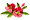 (На мотив "Песенки про папу") 

Столько песенок интересных
Есть про бабушек, пап и мам.
Про воспитателей не было песен –
Их сегодня мы дарим вам!

Припев:В садик ходим, в садик ходим
Каждое утро.
Нас встречает воспитатель
За разом раз.
Здесь игрушки и кроватки –
Мы дома будто,
А любимый воспитатель –
Мама для нас!
А любимый воспитатель –
Мама для нас!Ей приходится трудно с нами –
Мы не слушаем и не спим.
Но в субботу мы скажем маме:
К воспитателю в садик хотим!
 Припев:В садик ходим, в садик ходим
Каждое утро.
Нас встречает воспитатель
За разом раз.
Здесь игрушки и кроватки –
Мы дома будто,
А любимый воспитатель –
Мама для нас!
А любимый воспитатель –
Мама для нас!